PORTARIA Nº 047/2018Câmara Municipal de Gramado, 03 de setembro de 2018.A Presidente da Câmara de Vereadores de Gramado, Vereadora MANOELA GONÇALVES DA COSTA CALIARI, usando de suas atribuições legais, com fundamento no art. 201 e seguintes da Lei nº 2.912/2011 (Regime Jurídico Único dos Servidores Públicos do Município de Gramado); RESOLVE: Art. 1º Conceder licença para tratamento de saúde, a contar do dia 21 de agosto de 2018 por 30 dias, à servidora do Poder Legislativo, Sra. Letícia Panta Alves, portadora da cédula de identidade nº 3078269598 e inscrita no CPF sob nº 955.918.690-68, ocupante do cargo de Chefe de Gabinete. Art. 2º Esta Portaria entra em vigor na data de sua publicação. 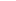 ________________________
Manoela Gonçalves da Costa CaliariPresidente